Program na mesiac Október 2018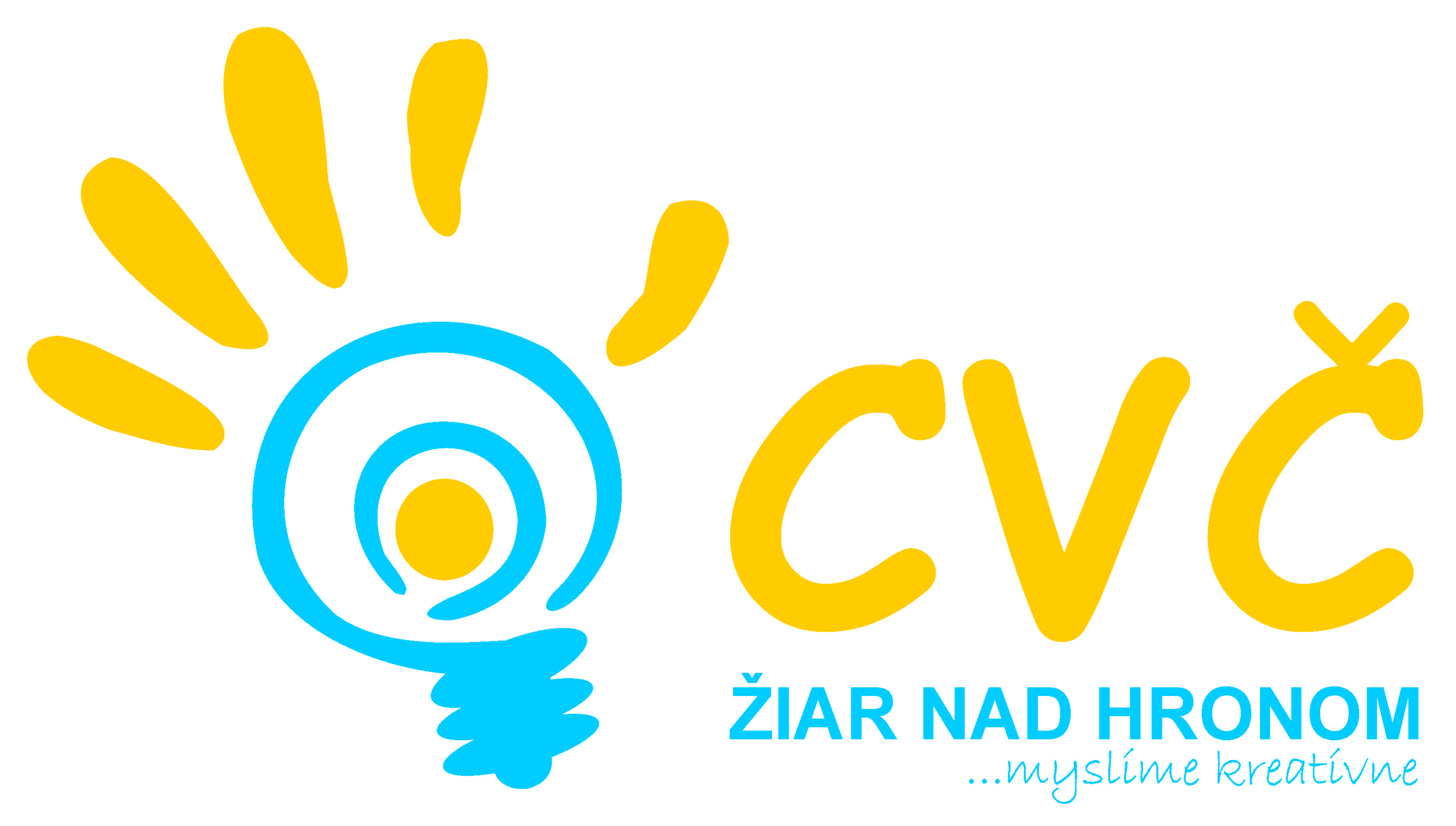 Oddelenia Centra voľného času v Žiari nad HronomOddelenia Centra voľného času v Žiari nad HronomOddelenia Centra voľného času v Žiari nad HronomOddelenia Centra voľného času v Žiari nad HronomŠportEstetikaPedagogikaPrírodoveda Veda a technikaMládež18.10.2018 o 08:45 hod.Futbalový turnaj detí MŠ o„Putovný pohár riaditeľky  CVČ“(siedmy ročník futbalového turnaja medzi deťmi MŠ v našom meste)Miesto: ZŠ, Ul. Dr. Janského č. 2,Žiar nad HronomÚčastníci: deti MŠ18.10.2018 o 12:30 hod.Zasadnutie OR SAŠŠ(porada o športových aktivitách pre školy v školskom roku 2018/2019)Miesto: zasadačka mestskej plavárne v Žiari nad Hronom Účastníci: učitelia telesnej výchovy a športu ZŠ a SŠ v okrese 18.10.2018 hod. o 7:45 hod.KK Cezpoľného behu – ZŠ, SŠ(spolupráca pri školskej postupovej súťaži vyhlásenej SAŠŠ)Miesto: ZŠ, Ul. Jilemnického 2, Žiar nad HronomÚčastníci: žiaci ZŠ, študenti SŠ23.10.2018 o 08:00 hod.OK Vybíjaná najmladších(školská športová postupová súťaž pre žiakov 1. až 4. ročníka ZŠ)Miesto: telocvičňa ZŠ, Ul. Jilemnického 2, Žiar nad HronomÚčastníci: deti z I. stupňa základných škôl v okrese26.10.2018 o 13:30 hod.Mám svojich starkýchveľmi rád(XIV. ročník besiedky a vyhodnotenia literárno-výtvarnej súťaže pri príležitosti mesiaca úcty k starším)Miesto: zasadačka MsKCÚčastníci: víťazi a pozvaní hostia19.10.2018 o 13:00 hod.Miss bábika(súťaž v starostlivosti o bábiku)Miesto: Špeciálna ZŠ, Ul. Hutníkov 302, Žiar nad HronomÚčastníci: školský klub detí špeciálnej ZŠ24.10.2018 o 12:00 hod.25.10.2018 o 12:00 hod.Viac o počasí(Exkurzia v meteorologickej stanici v Žiari nad Hronom)Miesto: meteorologická stanica Žiar  nad HronomÚčastníci: žiaci 7. ročníka ZŠ 9. – 26.10. 2018 o 07:45 hod.Anonymita a súkromie na internete(Cyklus „Viem kto som“ – bezpečné používanie internetu)Miesto: základné školy a OGY v meste Žiar nad HronomÚčastníci: žiaci 6. ročníka ZŠ a prímy osemročného Gymnázia5.10.2018 o 15:00 hod.Stretnutie mestského žiackeho  parlamentuMiesto: obývačka CVČ Žiar nad Hronom Účastníci: zástupcovia ZŠ a OGY(nominovaní členovia MŽP)29.10.2018 o 17:00 hod.Mini Helloween disco show(spolupráca pri diskotéke spojenej so stanovištiami pre deti)Miesto:  MsKCÚčastníci: verejnosť18.10.2018 o 08:45 hod.Futbalový turnaj detí MŠ o„Putovný pohár riaditeľky  CVČ“(siedmy ročník futbalového turnaja medzi deťmi MŠ v našom meste)Miesto: ZŠ, Ul. Dr. Janského č. 2,Žiar nad HronomÚčastníci: deti MŠ18.10.2018 o 12:30 hod.Zasadnutie OR SAŠŠ(porada o športových aktivitách pre školy v školskom roku 2018/2019)Miesto: zasadačka mestskej plavárne v Žiari nad Hronom Účastníci: učitelia telesnej výchovy a športu ZŠ a SŠ v okrese 18.10.2018 hod. o 7:45 hod.KK Cezpoľného behu – ZŠ, SŠ(spolupráca pri školskej postupovej súťaži vyhlásenej SAŠŠ)Miesto: ZŠ, Ul. Jilemnického 2, Žiar nad HronomÚčastníci: žiaci ZŠ, študenti SŠ23.10.2018 o 08:00 hod.OK Vybíjaná najmladších(školská športová postupová súťaž pre žiakov 1. až 4. ročníka ZŠ)Miesto: telocvičňa ZŠ, Ul. Jilemnického 2, Žiar nad HronomÚčastníci: deti z I. stupňa základných škôl v okrese26.10.2018 o 13:30 hod.Mám svojich starkýchveľmi rád(XIV. ročník besiedky a vyhodnotenia literárno-výtvarnej súťaže pri príležitosti mesiaca úcty k starším)Miesto: zasadačka MsKCÚčastníci: víťazi a pozvaní hostia19.10.2018 o 13:00 hod.Miss bábika(súťaž v starostlivosti o bábiku)Miesto: Špeciálna ZŠ, Ul. Hutníkov 302, Žiar nad HronomÚčastníci: školský klub detí špeciálnej ZŠ24.10.2018 o 12:00 hod.25.10.2018 o 12:00 hod.Viac o počasí(Exkurzia v meteorologickej stanici v Žiari nad Hronom)Miesto: meteorologická stanica Žiar  nad HronomÚčastníci: žiaci 7. ročníka ZŠ 9. – 26.10. 2018 o 07:45 hod.Anonymita a súkromie na internete(Cyklus „Viem kto som“ – bezpečné používanie internetu)Miesto: základné školy a OGY v meste Žiar nad HronomÚčastníci: žiaci 6. ročníka ZŠ a prímy osemročného GymnáziaProjekty a ostatné18.10.2018 o 08:45 hod.Futbalový turnaj detí MŠ o„Putovný pohár riaditeľky  CVČ“(siedmy ročník futbalového turnaja medzi deťmi MŠ v našom meste)Miesto: ZŠ, Ul. Dr. Janského č. 2,Žiar nad HronomÚčastníci: deti MŠ18.10.2018 o 12:30 hod.Zasadnutie OR SAŠŠ(porada o športových aktivitách pre školy v školskom roku 2018/2019)Miesto: zasadačka mestskej plavárne v Žiari nad Hronom Účastníci: učitelia telesnej výchovy a športu ZŠ a SŠ v okrese 18.10.2018 hod. o 7:45 hod.KK Cezpoľného behu – ZŠ, SŠ(spolupráca pri školskej postupovej súťaži vyhlásenej SAŠŠ)Miesto: ZŠ, Ul. Jilemnického 2, Žiar nad HronomÚčastníci: žiaci ZŠ, študenti SŠ23.10.2018 o 08:00 hod.OK Vybíjaná najmladších(školská športová postupová súťaž pre žiakov 1. až 4. ročníka ZŠ)Miesto: telocvičňa ZŠ, Ul. Jilemnického 2, Žiar nad HronomÚčastníci: deti z I. stupňa základných škôl v okrese26.10.2018 o 13:30 hod.Mám svojich starkýchveľmi rád(XIV. ročník besiedky a vyhodnotenia literárno-výtvarnej súťaže pri príležitosti mesiaca úcty k starším)Miesto: zasadačka MsKCÚčastníci: víťazi a pozvaní hostia19.10.2018 o 13:00 hod.Miss bábika(súťaž v starostlivosti o bábiku)Miesto: Špeciálna ZŠ, Ul. Hutníkov 302, Žiar nad HronomÚčastníci: školský klub detí špeciálnej ZŠ24.10.2018 o 12:00 hod.25.10.2018 o 12:00 hod.Viac o počasí(Exkurzia v meteorologickej stanici v Žiari nad Hronom)Miesto: meteorologická stanica Žiar  nad HronomÚčastníci: žiaci 7. ročníka ZŠ 9. – 26.10. 2018 o 07:45 hod.Anonymita a súkromie na internete(Cyklus „Viem kto som“ – bezpečné používanie internetu)Miesto: základné školy a OGY v meste Žiar nad HronomÚčastníci: žiaci 6. ročníka ZŠ a prímy osemročného Gymnáziaoktóber 2018 od 07:45 hod.Zdravý úsmev(dlhoročný, úspešný projekt v oblasti zdravia a dentálnej hygieny)Miesto: základné školy v meste Žiar nad HronomÚčastníci: deti I. a II. ročníka ZŠPripravujemePripravujemePripravujemePripravujeme    OK Technickej olympiády                          Násilie a ochrana majetku                       Volejbal chlapci SŠ              Život v našich lesoch     Školenie trénerov k FLL                       Viac o dobrovoľníctve – viac o živote       RK vybíjana najmladších           Mladí lesníčkovia                                                                                                                              OK Olympiády v Slovenskom jazyku a literatúre                                                            Futsal cup chlapci                 Mladí včelárikovia                                                                                                                                                                                                                                                                                       Kráľovná a sladké potešenie                                                                                                                                     OK Technickej olympiády                          Násilie a ochrana majetku                       Volejbal chlapci SŠ              Život v našich lesoch     Školenie trénerov k FLL                       Viac o dobrovoľníctve – viac o živote       RK vybíjana najmladších           Mladí lesníčkovia                                                                                                                              OK Olympiády v Slovenskom jazyku a literatúre                                                            Futsal cup chlapci                 Mladí včelárikovia                                                                                                                                                                                                                                                                                       Kráľovná a sladké potešenie                                                                                                                                     OK Technickej olympiády                          Násilie a ochrana majetku                       Volejbal chlapci SŠ              Život v našich lesoch     Školenie trénerov k FLL                       Viac o dobrovoľníctve – viac o živote       RK vybíjana najmladších           Mladí lesníčkovia                                                                                                                              OK Olympiády v Slovenskom jazyku a literatúre                                                            Futsal cup chlapci                 Mladí včelárikovia                                                                                                                                                                                                                                                                                       Kráľovná a sladké potešenie                                                                                                                                     OK Technickej olympiády                          Násilie a ochrana majetku                       Volejbal chlapci SŠ              Život v našich lesoch     Školenie trénerov k FLL                       Viac o dobrovoľníctve – viac o živote       RK vybíjana najmladších           Mladí lesníčkovia                                                                                                                              OK Olympiády v Slovenskom jazyku a literatúre                                                            Futsal cup chlapci                 Mladí včelárikovia                                                                                                                                                                                                                                                                                       Kráľovná a sladké potešenie                                                                                                                                 Pravidelná záujmová činnosťPravidelná záujmová činnosťPravidelná záujmová činnosťPravidelná záujmová činnosťMalý výtvarníkMalý výskumník Rekreačné plávanie MŠGymnastika MŠ Tanečná MŠDFS Hronček MŠZdravé nôžky pre MŠRekreačné plávanie ZŠKreatívna tvorbaDFS Hronček ZŠMaškrtníčekŠach Moderný tanecHravá ruštinaGymnastika ZŠHalový futbalLegovačka Zdravé nôžky ZŠStolný tenisFlorbal ml.Florbal st.PumptrackKlub Most